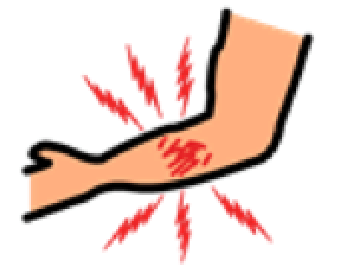 MAY MASAKITPAIN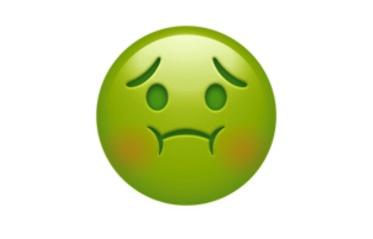 NASUSUKANAUSEOUS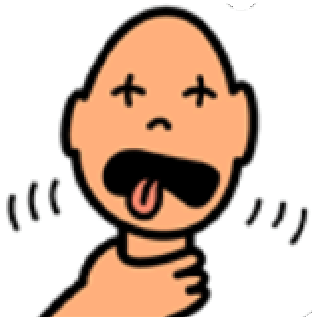 NASASAKAL AKOCHOKING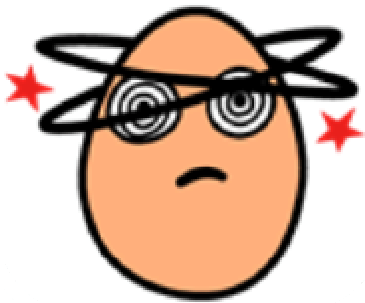 NAHIHILO AKODIZZY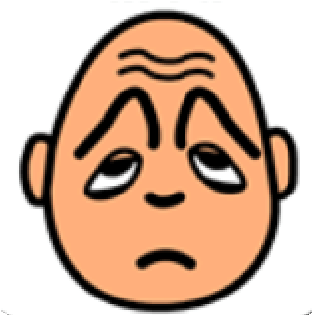 PAGOD NA AKOTIRED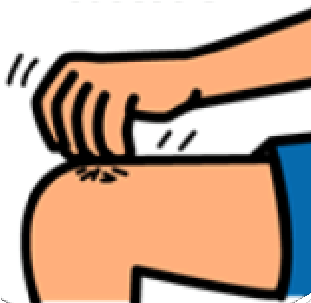 MAY MAKATIITCHY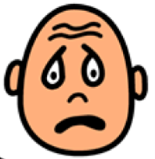 NATATAKOTAKOI’M SCARED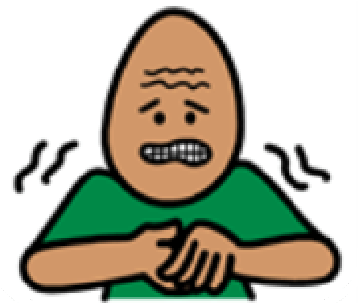 KINAKABAHANAKOI’M NERVOUS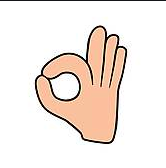 OKAY LANG AKOI’M OKAY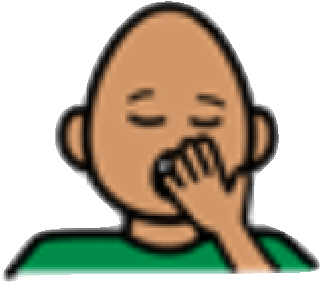 INAANTOK AKOI’M TIRED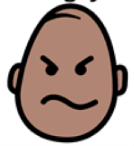 GALIT AKOI’M ANGRY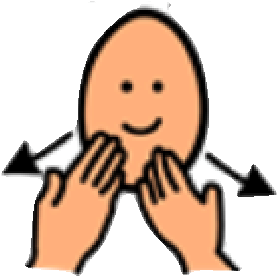 SALAMATTHANK YOU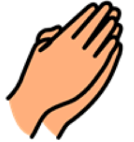 KAILANGAN KO NG DASALI NEED PRAYER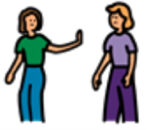 IWANAN MOMUNA AKOLEAVE ME ALONE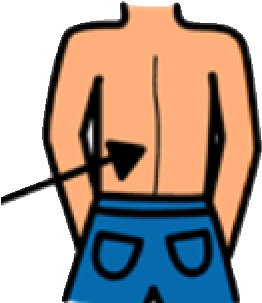 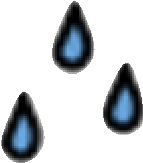 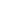 PINAGPAPAWISAN AKOI’M SWEATY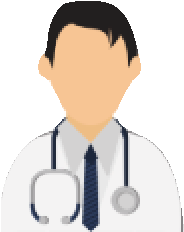 TAWAGIN ANGDOKTORCALL THE DOCTOR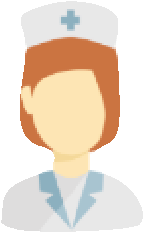 TAWAGIN ANG NURSECALL THE NURSE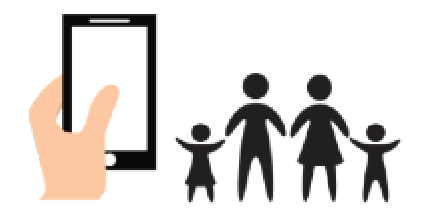 TAWAGAN ANGPAMILYA KOCALL MY FAMILYYESOOYESOOI DON’T KNOWHINDI KO ALAMI DON’T KNOWHINDI KO ALAMNOHINDINOHINDI